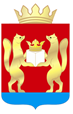 АДМИНИСТРАЦИЯ  ТАСЕЕВСКОГО  РАЙОНА   П О С Т А Н О В Л Е Н И Е       Об утверждении положения о составе и содержании задания на подготовку проекта документа территориального планирования на территории Тасеевского района, составе и содержании исходных материалов для подготовки проекта документа территориального планирования на территории Тасеевского районаВ соответствии с ч.2 ст. 18 Градостроительного кодекса Российской Федерации, Федеральным законом от 06.10.2003  № 131-ФЗ «Об общих принципах организации местного самоуправления в Российской Федерации», согласно пункту 3 статьи 5 Закона Красноярского края от 27. 06.2006 №19-4948 «О составе и порядке подготовки документов территориального планирования муниципальных образований края, о составе и порядке подготовки планов реализации таких документов», руководствуясь ст. 46 Устава Тасеевского района,ПОСТАНОВЛЯЮ:1. Утвердить положение о составе и содержании задания на подготовку проекта документа территориального планирования на территории Тасеевского района, составе и содержании исходных материалов для подготовки проекта документа территориального планирования на территории Тасеевского района (далее - Положение) согласно приложению.2. Опубликовать настоящее постановление на официальном сайте администрации Тасеевского района в сети Интернет.3.Контроль за выполнением настоящего постановления оставляю за собой.4.Постановление вступает в силу с момента его официального опубликования.Глава Тасеевского района                                                      О. А. НиканоровПриложение к постановлению администрации Тасеевского района Красноярского края от 20.09.2019 г. №000Положение о составе и содержании задания на подготовку проекта документа территориального планирования на территории Тасеевского района, составе и содержании исходных материалов для подготовки проекта документа территориального планирования на территории Тасеевского района1. Общие положения1.1. Настоящее Положение разработано в соответствии с Градостроительным кодексом Российской Федерации от 29.12.2004 № 190-ФЗ, статьями 14, 15,Закона Красноярского края от 27. 06.2006 №19-4948 «О составе и порядке подготовки документов территориального планирования муниципальных образований края, о составе и порядке подготовки планов реализации таких документов».1.2. Положение устанавливает состав и содержание задания на подготовку документов территориального планирования, а так же состав и содержание исходных материалов для подготовки проекта документа территориального планирования на территории Тасеевского район.1.3. Целью настоящего Положения является выработка основных направлений развития территорий Тасеевского района и отражение этого в документах территориального планирования.
	1.4. Подготовка документов территориального планирования осуществляется с учетом положений о территориальном планировании, содержащихся в документах территориального планирования Российской Федерации, Закона Красноярского края «О составе и порядке подготовки документов территориального планирования муниципальных образований края, о составе и порядке подготовки планов реализации таких документов», а также с учетом результатов публичных слушаний по проекту документа территориального планирования и с учетом предложений заинтересованных лиц.1.5. При разработке проекта документа территориального планирования следует руководствоваться программами в области государственного, экономического, экологического, социального, культурного и национального развития Российской Федерации, Красноярского края, программами комплексного социально-экономического развития Тасеевского района, долгосрочных целевых программ (подпрограмм), реализуемых за счет средств федерального бюджета, бюджета субъекта Российской Федерации, местного бюджета (при их наличии).Примерная форма задания на подготовку проекта документа территориального планирования (далее - Задание на проектирование) приведена в Приложении к настоящему Положению.1.6. В соответствии с заданием на проектирование в сроки, установленные соответствующим контрактом (договором), заказчик обеспечивает подготовку необходимой исходной информации для разработки проекта документа территориального планирования.Заказчик может заказать сбор исходной информации исполнителю разработки проекта документа территориального планирования, обеспечив содействия исполнителю со своей стороны в сборе исходной информации. Условия подготовки исходной информации и финансирование этих работ излагаются в соответствующем контракте (договоре).1.7. Содержание и объем необходимой исходной информации определяются заказчиком проекта документа территориального планирования. Заказчик может поручить определение объема и состава исходной документации соответствующим структурным подразделениям, органам исполнительной власти, уполномоченным в области градостроительной деятельности.1.8. Исходная информация для подготовки проекта документа территориального планирования включает:- нормативные правовые акты органов государственной власти Красноярского края и органов местного самоуправления по вопросам регулирования градостроительной деятельности, землепользования, охраны природных ресурсов, памятников истории и культуры и другую информацию, необходимую для разработки градостроительной документации;- картографическую информацию, включая топографические карты различных требуемых масштабов, ортофотопланы, аэро- и космические снимки, в том числе, цифровую картографическую информацию (при её наличии), представленную с необходимой точностью для подготовки градостроительной документации;- иную информацию, требование о предоставлении которой содержится в Задании на проектирование.1.9. При отсутствии цифровой картографической основы для подготовки градостроительной документации ее создание может осуществляется до начала работ по подготовке градостроительной документации на основе соответствующих соглашений заказчика с исполнителем разработки проекта документа территориального планирования или любой другой организацией, имеющей лицензию на выполнение (топографо-геодезических) картографических работ.1.10. По договоренности между заказчиком и исполнителем проекта документа территориального планирования в соответствующем контракте (договоре) на выполнение работ по разработке проекта документа территориального планирования может быть предусмотрено участие исполнителя в организации и проведении публичных слушаний.2. Задание на подготовку проекта документа территориального планирования Тасеевского района	2.1. Задание на проектирование разрабатываться органами местного самоуправления (базовая форма приведена в Приложении  к настоящему Положению.) 	2.2. В задание на проектирование целесообразно включать следующие основные сведения:- наименование заказчика;- наименование муниципального образования, его основные характеристики (местоположение, численность населения, территория, роль в системе расселения, основные виды ресурсов, профилирующие отрасли хозяйственного комплекса, административно-территориальная структура, состояние инженерно-транспортной и социальной инфраструктур, экологическая ситуация, другие специфические характеристики);- основание для подготовки документов территориального планирования;- кем и в какие сроки выдается исходная информация для подготовки проекта документа территориального планирования;- состав подлежащих передаче материалов и услуг по этапам (если они предусматриваются);- требования к содержанию и форме представляемых материалов, этапы, последовательность и сроки выполнения работ;- требования к основным направлениям социально-экономического развития, архитектурно-планировочной и функциональной организации территории, организации инженерно-транспортной инфраструктуры и благоустройству территорий, охране окружающей среды, памятников природы, истории и культуры, инженерно-техническим мероприятиям гражданской обороны;- особенности и проблемы развития муниципального образования, вызывающие необходимость дополнительных специализированных работ и исследований (особенности природных условий, экологической, социально-экономической, демографической ситуации, развития производственной, социальной, инженерно-транспортной инфраструктур, охраны историко-культурного и природного наследия и т.п.);- состав участников подготовки проекта документа территориального планирования, перечень федеральных органов исполнительной власти и органов исполнительной власти субъекта Российской Федерации, органов местного самоуправления по согласованию с которыми подготавливается и утверждается проект документа территориального планирования, их взаимные обязательства и требования к подготовке соответствующего проекта документа территориального планирования;- порядок согласования и государственной экспертизы проекта документа территориального планирования (при необходимости).2.3. В Задании на проектирование следует четко формулировать поставленные цели и задачи такой документации, требования к составу и содержанию проекта документа территориального планирования.2.4. В Задании на проектирование могут быть установлены этапы согласования всех проектных решений с заказчиком, в частности этап предварительного согласования основных проектных решений.2.5. В Задание на проектирование следует включать требование по соблюдению нормативных правовых актов органов государственной власти и органов местного самоуправления.2.6. Задание на проектирование при необходимости может включать в себя проведение предпроектных научно-исследовательских работ и инженерных изысканий.2.7. Изменение заказчиком Задания на проектирование влечет за собой соответствующее внесение изменений в договорные отношения с исполнителем.2.8. В Задание на проектирование необходимо включать требования к форматам и составу графических материалов, передаваемых заказчику в электронном виде.3. Исходные материалы для подготовки проекта документа территориального планирования Тасеевского района.3.1. Состав и содержание исходной информации определяются в соответствии с требованиями, предъявляемыми к проекту документа территориального планирования.3.2. Источниками получения исходной информации для подготовки проекта могут являться:- информационная система обеспечения градостроительной деятельности;- автоматизированная информационная система государственного кадастра недвижимости;- иные информационные государственные и муниципальные цифровые информационные ресурсы, - аналитические и статистические доклады, обзоры и отчеты;- фонды картографической и геодезической информации;- материалы инвентаризации земель и недвижимого имущества;- материалы инженерно-геологических и инженерно-геодезических изысканий и исследований;- программы в области государственного, экономического, экологического, социального, культурного и национального развития Красноярского края, программы комплексного социально-экономического развития муниципального образования, долгосрочных целевых программам (подпрограмм), реализуемых за счет средств федерального бюджета, бюджета субъекта Российской Федерации, местного бюджета (при их наличии).3.3. Получение исходной информации может быть обеспечено заказчиком путем заключения соответствующих соглашений и (или) направления запросов для получения необходимых сведений. Состав и содержание исходной информации, а также источники их получения устанавливаются в Задании на проектирование.3.4. Предоставление информации осуществляется в установленном законодательством порядке, в том числе:- в рамках исполнения утвержденных административных регламентов органов государственной власти, органов местного самоуправления и организаций;- в рамках соглашений или договорной основе, заключенных соответствующим органом местного самоуправления и организацией - источником информации;3.5. Возможность и пути получения исходной информации могут устанавливаться и отражаться в Задании на проектирование.3.6. Формат и структура имеющихся у заказчика цифровых данных может согласовываться между заказчиком и исполнителем и указываться в Задании на проектирование.3.7. Материалы исходной информации для подготовки или внесения изменений в проект документа территориального планирования в соответствии с Заданием на проектирование могут содержать:- материалы информационной системы обеспечения градостроительной деятельности;- сведения об изученности объекта территориального планирования (охват его территории материалами изысканий различного масштаба, направленности и давности их создания или обновления; наличие архивных, исторических, литературных источников и т.д.), перечень ранее выполненных научно-исследовательских работ, градостроительной и проектной документации, прочих работ, учет которых целесообразен при подготовке проекта документа территориального планирования;- данные о демографической ситуации и занятости населения;- сведения о социальной, транспортной, инженерной и производственной инфраструктурах, строительной базе;- материалы топографо-геодезической подосновы соответствующих масштабов с давностью их создания или обновления не более двух лет для территорий населенных пунктов и не более восьми лет для остальных территорий муниципальных образований, картографические и справочные материалы, материалы инженерно-геологических изысканий и исследований, а для курортов - материалы по оценке бальнеологических и курортологических ресурсов и медицинскому зонированию;- материалы социально-экономических прогнозов развития поселения, городского округа, сведения об имеющихся целевых программах и программах социально-экономического развития;- сведения о современном использовании и состоянии территории, ее экономической оценке, кадастровой оценке земельных участков (в виде схем землепользования и табличного материала);- данные обследований и прогнозов санитарно-гигиенического состояния и экологической ситуации;- данные социологических и социально-экономических обследований;- историко-архитектурные планы, проекты зон охраны памятников истории и культуры;- материалы опорных и адресных планов, регистрационных планов подземных коммуникаций и атласов геологических выработок;- сведения об инвестиционных проектах, рыночной конъюнктуре и финансовом обеспечении;- материалы государственного земельного кадастра (государственного кадастра объектов недвижимости);- иная информация, требование о предоставлении которой может содержаться в Задании на проектирование.Приложение к ПоложениюЗАДАНИЕ НА ПРОЕКТИРОВАНИЕ (ГРАДОСТРОИТЕЛЬНОЕ ЗАДАНИЕ)Текст соответствует первоисточникуПримечание. Содержание задания может уточняться в соответствии с требованиями к разработке отдельных видов градостроительной документации и специфики территории - объекта градостроительного проектирования.13.11.2019с. Тасеево№563 УТВЕРЖДАЮ(должность)(фамилия и инициалы)(подпись) (дата)N п/пНаименование разделовСодержание11Вид градостроительной документации22Основание для разработки градостроительной документации33Источник финансирования работ44Заказчик (полное и сокращенное наименование)55Разработчик градостроительной документации (полное и сокращенное наименование)66Нормативно-правовая база разработки градостроительной документации77Описание проектируемой территории с указанием ее наименования и основных характеристик88Цель разработки и задачи проекта99Состав градостроительной документации110Состав, исполнители, сроки и порядок предоставления исходной информации для разработки градостроительной документации111Состав и порядок проведения (в случае необходимости) предпроектных научно-11(в случае необходимости) предпроектных научно-исследовательских работ и инженерных изысканий12Основные требования к содержанию и форме представляемых материалов по этапам разработки градостроительной документации, последовательность и сроки выполнения работы13Порядок согласования, обсуждения, экспертизы и утверждения градостроительной документации14Перечень органов государственной власти Российской Федерации и субъектов Российской Федерации, органов местного самоуправления, согласовывающих данный вид градостроительной документации15Иные требования и условияот исполнителя_____________________(должность)_____________________(фамилия и инициалы) (подпись)_____________________(дата)от органов местного_____________________самоуправления(должность)_____________________(фамилия и инициалы) (подпись)_____________________(дата)